Study Abroad in Israel
Application FormApplicantFirst and Middle Name:      Last name:      Gender:      	 female	      maleBirthdate, Place of Birth:      	 	Country of Citizenship:      Expiration Date of Passport:      Home Address:      Phone Number (where applicant can be easily reached):      University Email Address:      @student.uibk.ac.atPreferred Email Address - if not the Email Address above (where applicant can be easily reached!):       Matriculation Number/Student Number at LFUI:      Field of Study/Studies:      Program of Study/Studies (BA, MA, Diploma, Teaching Program, Other):      Current Number of semester:      Degree Earned (for MA and PhD students only):      I am applying for the following semester:Winter Semester 2021/2022 (October 2021 – February 2022): □Summer Semester 2022 (March 2022 – July 2022): □Please rank all partner universities according to your preferences:[Bar-Ilan University, Beit Berl College, Ben-Gurion University, Holon Institute of Technology, IDC Herzliya College (not Erasmus), ORT Braude College (only summer semester), Tel Aviv University, The Hebrew University of Jerusalem] 1. 				2. 				3.
Emergency ContactFirst and Last Name:      					Relationship of Contact Person:      
Phone Number:      Email Address:      Address:      Study Abroad Information
Did you previously participate in any exchange/mobility activity (for example Erasmus etc.)? If yes, please indicate the program, date and length:      	Please write one to two paragraphs, stating your reasons for your application to study in Israel: Statement of CostsHow much money do you overall estimate to spend for your semester abroad?      	How do you plan to finance your semester abroad?      	Please indicate your family’s total annual netto household income:      	I will apply for a scholarship (additionally to the Erasmus+ scholarship) at       (name of institution/department). Amount granted: yes       no       reasons:      I receive a study grant (Studienbeihilfe): yes       no      Any other information or comments:            						     	
City, Date					Signature of the ApplicantPlease submit your COMPLETE application no later than
April 10, 2021 for the Winter Semester 2021/2022
AIANI – Austria Israel Academic Network InnsbruckUniversity of Innsbruck
Herzog-Friedrich-Straße 3, 1. Stock, 6020 Innsbruck
Email: aiani@uibk.ac.at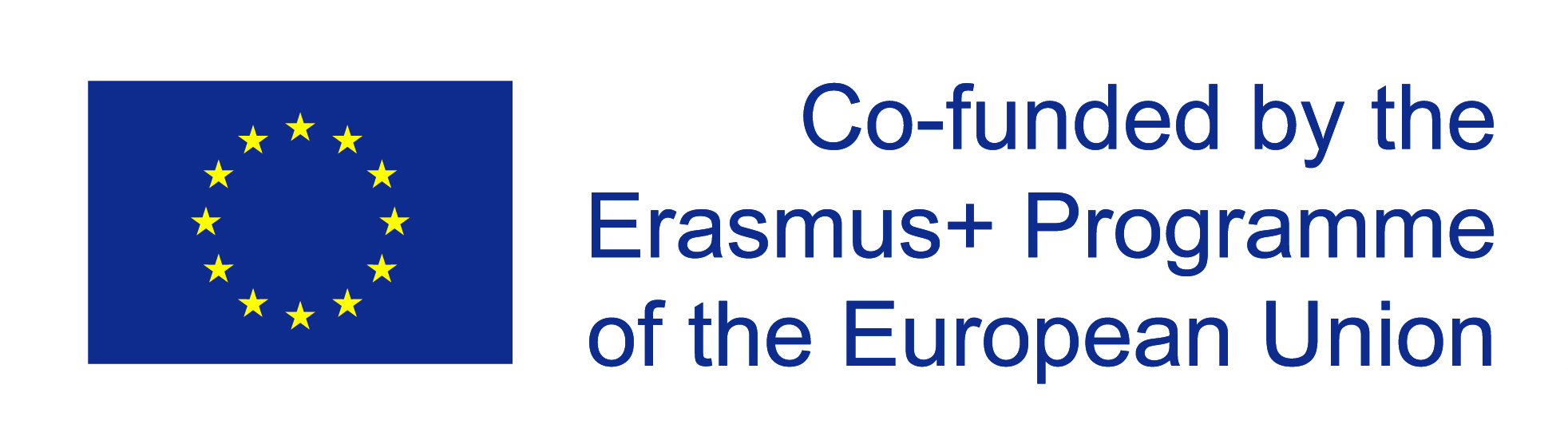 